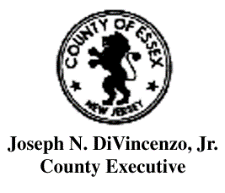 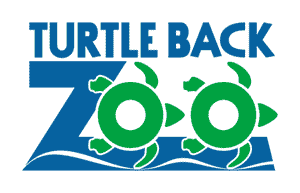 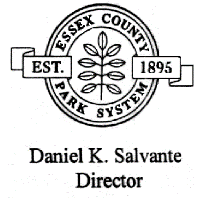 Education Outreach InquiryThank you for your interest in the Essex County Turtle Back Zoo. To help us best serve your needs please fill out the below fields and email tbzoutreach@parks.essexcountynj.orgSchool or Organization Name:A Contact Person’s Name and Phone Number:Address for the Program:Is Your Location Within Essex County New Jersey? Yes No Number of Students and Age Level:Preferred Program Dates: (We Will Verify Our Availability or Suggest Different Dates As Needed)Potential Start Time for Each Program:Is Your Billing Address the Same As Above? Yes No Did You Have A Topic In Mind?Yes  No Please Suggest One for Us 